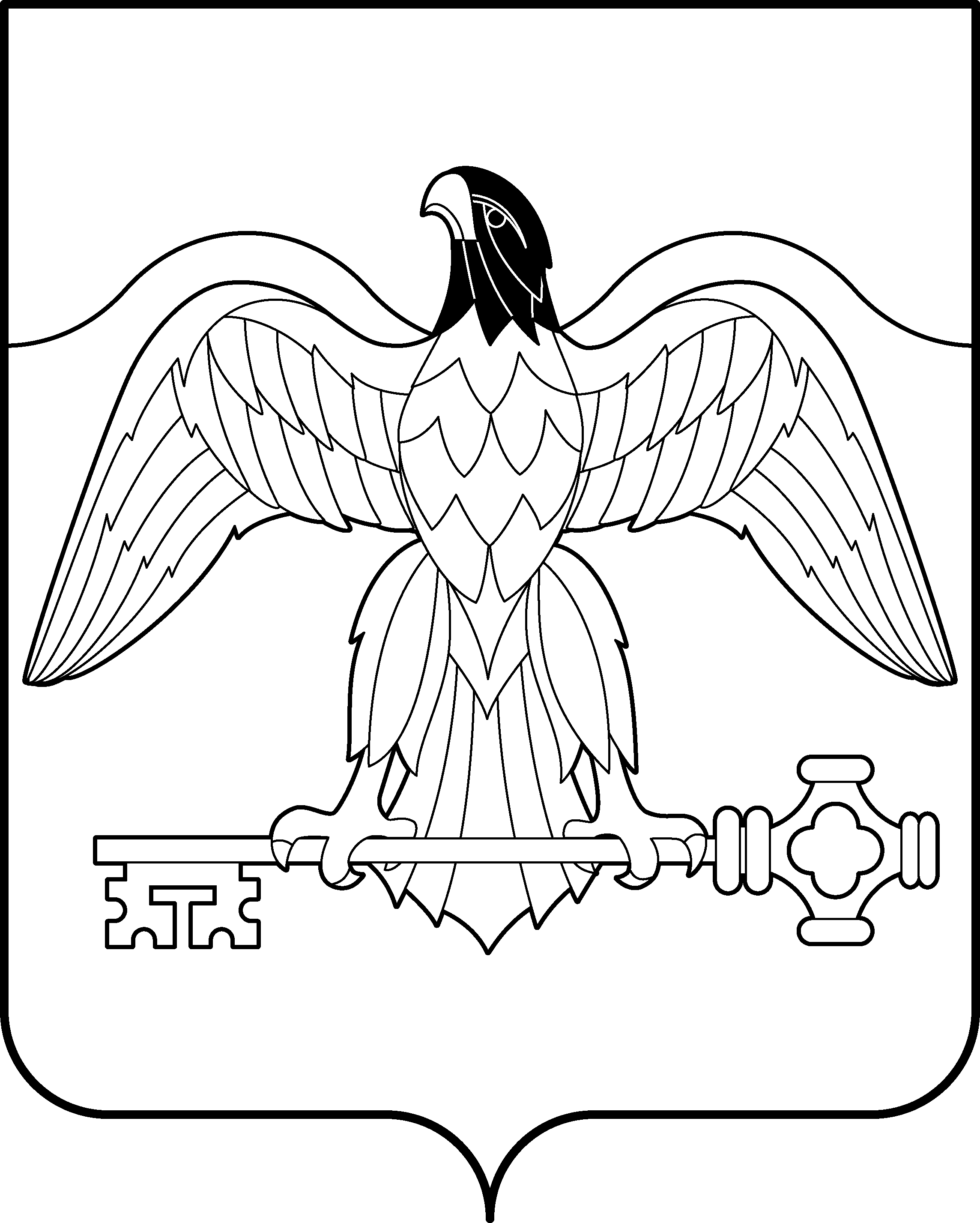 КОНТРОЛЬНО-СЧЕТНАЯ ПАЛАТАКАРАБАШСКОГО ГОРОДСКОГО ОКРУГАПРИКАЗ«Об  утверждении перечнямероприятий по противодействиюкоррупции на 2014 год»«23» декабря 2013г.                                                                                           №18В соответствие с п.11 части 1 статьи 9 Федеральный закон от 7 февраля 2011 г. N 6-ФЗ "Об общих принципах организации и деятельности контрольно-счетных органов субъектов Российской Федерации и муниципальных образований", Федеральным законом от 25.12.2008 № 273-ФЗ «О противодействии коррупции», приказываю:1.  Утвердить перечень мероприятий Контрольно-счетной палаты Карабашского городского округа по противодействию коррупции на 2014 год.Председатель:                                       Е.В. Султанова                                               Приложение №1 к                                                      приказу председателя                                                                Контрольно-счетной палаты                                                                          Карабашского городского округа                                                        от 23.12.2013 года №18   Перечень мероприятийКонтрольно-счетной палаты Карабашского городского округа по противодействию коррупции на 2014 годРаздел 1. Мероприятия по нормативному обеспечению противодействия коррупцииРаздел 2. Мероприятия по совершенствованию порядка прохождения муниципальной службы и стимулированию добросовестного исполнения обязанностей сотрудниками КСПРаздел 3. Мероприятия по повышению профессионального уровня сотрудников КСП Раздел 4. Мероприятия по совершенствованию взаимодействия КСП с органами местного самоуправления, правоохранительными органами,  институтами гражданского общества и средствами массовой информации в области борьбы с коррупцией№ п/пНаименование мероприятияСроки исполненияОтветствен. исполнители12341.Реализации требований законов о противодействии коррупции, в том числе о внесении изменений и дополнений норм антикоррупционной направленности в локальные нормативные правовые акты КСП При необходимости, в связи с принятием на федеральном и местном уровнях соответ. актаСултанова Е.В.2.Реализации требований о представлении гражданами, поступающими на муниципальную службу, а также муниципальными  служащими сведений о полученных доходах, расходах и принадлежащем им на праве собственности имуществе и об обязательствах имущественного характера, а также членов своей семьи – супруга (супруги) и несовершеннолетних детейПостоянно, в связи с принятием соответствующих нормативных правовых актовНач.юридич.отдела Собрания депутатов КГО3.Обеспечении правовой и социальной защищенности, повышения мотивации антикоррупционного поведения сотрудников, реализации дополнительных мер материального стимулирования сотрудников, добросовестно выполняющих свои служебные обязанностиПостоянноСултанова Е.В.4.Внесении изменений и дополнений в Положение Контрольно-счетной палаты КГО, Административный регламент КСППо мере необходимостиСултанова Е.В.5.Проведение анализа предоставляемых сотрудниками КСП сведений об их доходах, расходах, имуществе и обязательствах имущественного характера, в том числе сравнительного анализа сведений, представленных за предыдущие годы. Осуществление проверки достоверности предоставленных сведений В течение одного месяца со дня получения в установленном порядке соответствующих сведенийСултанова Е.В.6.Проведение служебных расследований в случае поступления сведений о коррупцииПо мере необходимостиКомиссия по соблюдению требований к служебному поведению муниципальных служащих и урегулированию конфликта интересов  7. Разработка приказа председателя КСП о порядке передачи подарков, полученных должностными лицами КСП 2 квартал 2014 годаСултанова Е.В.8.Реализация служебной обязанности об уведомлении работодателя о фактах обращения в целях склонения муниципального служащего к совершению коррупционных правонарушенийПо мере необходимости9.Организация проведения совместных мероприятий КСП  с сотрудниками иных органов финансового контроля, правоохранительных органов, в том числе по вопросам взаимодействия и сотрудничества в сфере противодействия коррупцииВ течение года10Повышение квалификации муниципальных служащих Постоянно Султанова Е.В.11.Повышения квалификации муниципальных служащих КСП, занятых в области муниципальных закупокВ течение годаСултанова Е.В.12.Подготовка ответов на обращения граждан и организаций, в том числе, содержащих информацию коррупционной направленностиПо мере поступленияСултанова Е.В.13.Организация мониторинга информации, содержащейся в средствах массовой информации, на предмет выявления информации о коррупции в органах власти, а также в целях организации планирования деятельности КСП Постоянно Султанова Е.В.14.Публикация на сайте Карабашского городского округа нормативных документов по организации деятельности КСП, контакты и адреса для обращений граждан и организаций2 квартал 2014 годаСултанова Е.В.15.Организация освещения на сайте Карабашского городского округа, в средствах массовой информации о деятельности КСП по осуществлению контрольных мероприятий и экспертно-аналитической деятельностиВ течение годаСултанова Е.В.